Rotary Club of Carleton Place  & Mississippi Mills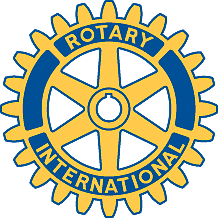    Bulletin: July 3rd, 2007Meeting of July 3rd, 2007Thirteen members were joined by two guest; Russ Hicks and Frank Hirst.  This was the first meeting chaired by the new President, Fraser Scantlebury, with  Debbie Turner as Treasurer and Mike Jeays as Secretary.The second bench was installed on June  23rd by Bob, Alan, David Kirkpatrick, Gordon and Mike.  The job took about two hours.Allan will circulate an email this week about the work on the deck.  Work planned for this Saturday may be delayed by a strike at the Community Living Centre, and it may be necessary to postpone delivery of materials from Home Depot; George will follow up.  Rotary members will of course not cross any picket line.A chairperson for the Riverside Jam was requested; no one volunteered, so George agreed to do it for one more year only.Eight members will take part in the Hall of Valour Golf Tournament, with the club paying $99 for each person, part of which is effectively a donation.  This will be paid from the Bingo funding.The year-end financial report will show that there is a balance of $4,800 in the club account, and $8,400 in the Bingo account.  Alan will audit the report.Marion explained the new Bingo procedure, in which only two Rotarians will be required, to work behind the desk.Members will be contacted when needed.  Brian and Bob will take over Marion's duties, and the group thanked Marion for her past work.A volunteer for the chair of the Donations Committee is needed.A letter of thanks from Sarah Cardoso was circulated, thanking the club for contributions to the Canadian Diabetes Association.Russ Hicks, introduced by Marion, gave a fascinating talk on the part he played in the Cold War, especially at the time of the Cuban missile crisis.  He retired from the RCAF as a Squadron Leader, and has lived a very full life in his long retirement, becoming District Governor for Rotary.  He mentioned a new display at the Diefenbunker that will be completed by October 24th, and encouraged visits to the Greenwood Military Aviation Museum in Nova Scotia.              CLUB ACTIVITIES:Deck work on July 7, 14 & 21, subject to strike. Be ready to volunteer if you can hold a hammer.Don’t forget we need a team of volunteers for the Riverside Jam 50/50 sales August 3, 4 and 5. Mark your calendars!